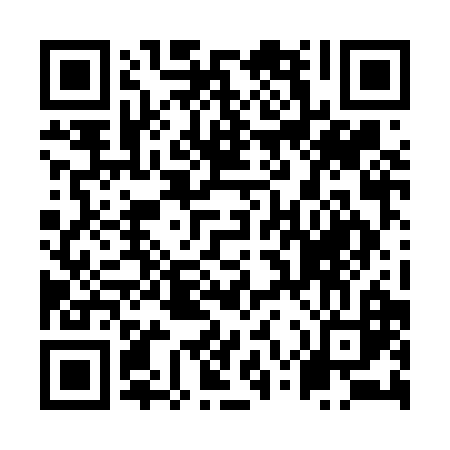 Prayer times for Cayo Largo del Sur, CubaWed 1 May 2024 - Fri 31 May 2024High Latitude Method: NonePrayer Calculation Method: Muslim World LeagueAsar Calculation Method: ShafiPrayer times provided by https://www.salahtimes.comDateDayFajrSunriseDhuhrAsrMaghribIsha1Wed5:356:541:234:447:529:062Thu5:346:541:234:447:529:073Fri5:346:531:234:447:539:074Sat5:336:521:234:437:539:085Sun5:326:521:234:437:539:096Mon5:316:511:224:437:549:097Tue5:316:511:224:427:549:108Wed5:306:501:224:427:559:109Thu5:296:501:224:427:559:1110Fri5:286:491:224:417:569:1211Sat5:286:491:224:417:569:1212Sun5:276:481:224:417:569:1313Mon5:266:481:224:417:579:1314Tue5:266:471:224:407:579:1415Wed5:256:471:224:407:589:1516Thu5:256:471:224:407:589:1517Fri5:246:461:224:407:599:1618Sat5:246:461:224:397:599:1619Sun5:236:451:224:398:009:1720Mon5:236:451:224:398:009:1821Tue5:226:451:234:398:009:1822Wed5:226:451:234:398:019:1923Thu5:216:441:234:388:019:1924Fri5:216:441:234:388:029:2025Sat5:206:441:234:388:029:2126Sun5:206:441:234:388:039:2127Mon5:206:431:234:388:039:2228Tue5:196:431:234:388:039:2229Wed5:196:431:234:388:049:2330Thu5:196:431:244:398:049:2331Fri5:196:431:244:398:059:24